Es ändert sich viel mehr durch die Frauenemanzipation, als bislang angenommen. Die Frauenbewegung – was sie erreicht hat, wo sie heute steht.
Frauen in der westlichen Welt haben seit circa zweihundert Jahren Veränderungen angestoßen, erst schleppend und mit Rückschlägen, dann schleunig und mit Rückschlägen, schließlich seit den 1970er-Jahren furios und ohne nennenswerte Rückschläge. Das ist einzigartig in der Menschheitsgeschichte und: Es ist viel mehr – als nur Gleichheit. Denn die Frage ist, ob die Unterschiede zwischen den Geschlechtern, so falsch bewertet sie in der Vergangenheit auch waren, verschwinden, wenn die Gleichberechtigung überall siegt. Barbara Sichtermann zeigt auf, was sich durch die Emanzipation im Laufe der Jahre verändert hat, und lässt dabei auch die Probleme nicht aus, die durch die neuartige Konkurrenz der Geschlechter entstehen. Außerdem sucht sie die Gründe für die Einsicht: Es kann ewig dauern, bis die Freiheit der Frauen verwirklicht ist, und die Furcht: Es geht vielleicht einfach nicht mehr weiter oder sogar zurück. Was wäre dagegen zu tun?BARBARA SICHTERMANN: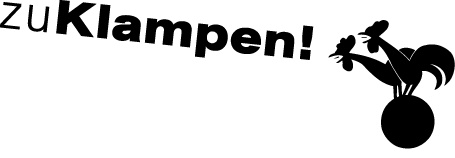 Ihre Ansprechpartnerin für die Pressearbeit 
Ihre Ansprechpartnerin für die Pressearbeit 
Ihre Ansprechpartnerin für die Pressearbeit 
Lilian Aly
Kirchner Kommunikation
Gneisenaustr. 85
10961 Berlin
Lilian Aly
Kirchner Kommunikation
Gneisenaustr. 85
10961 Berlin
Fon (0) 30 . 84 71 18 0
aly@kirchner-pr.de
www.kirchner-pr.de
PRESSEINFORMATION PRESSEINFORMATION Springe, Stand: 29.03.2024Springe, Stand: 29.03.2024Barbara SichtermannViel zu langsam viel erreicht
Über den Prozess der Emanzipation
zu Klampen Verlag160 Seiten, Hardcover
Euro (D) 18,00ISBN 9783866745568Erscheinungstermin: 04.09.2017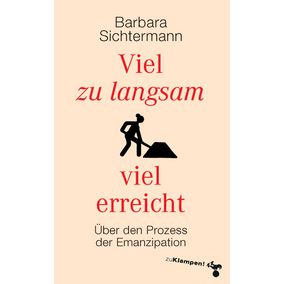 